URZĄD MARSZAŁKOWSKI WOJEWÓDZTWA DOLNOŚLĄSKIEGODepartament Polityki ZdrowotnejPlatforma Wiedzy i Wymiany Doświadczeń Dolnośląskich SeniorówZ  A  P  R  A  S  Z  A  J  Ą      N A* * * *  NA ŚWIĘTA Z NAJLEPSZYMI ŻYCZENIAMI  * * * *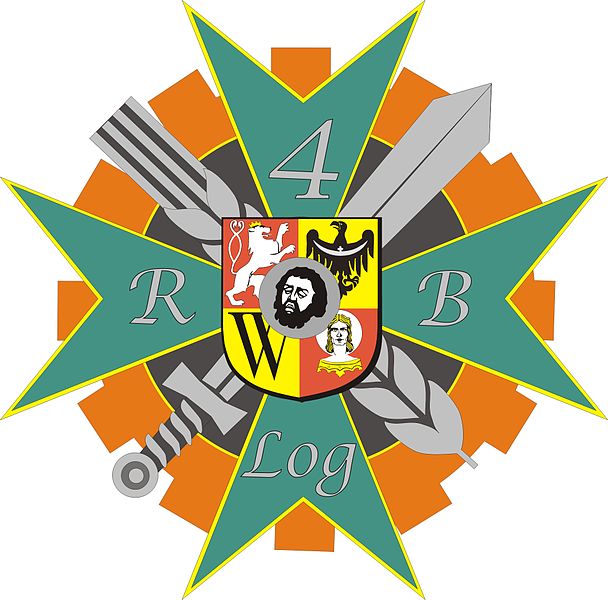 Klub 4 Regionalnej Bazy Logistycznej we Wrocławiu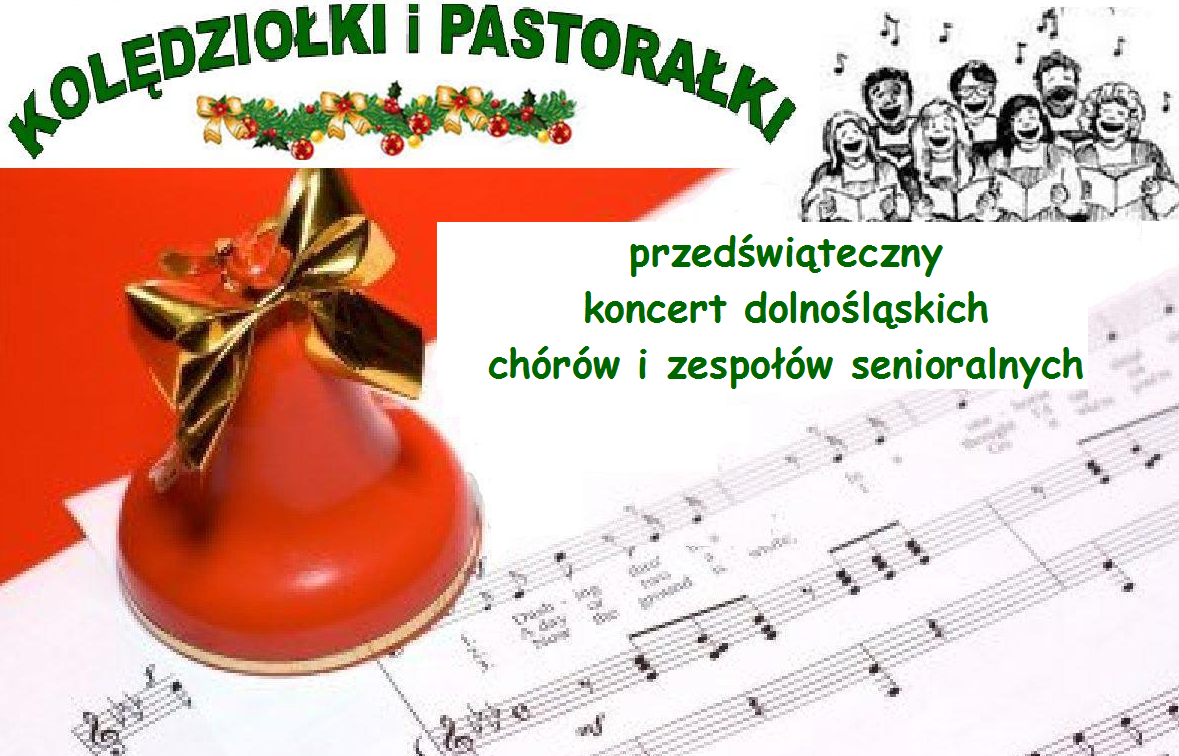 Dnia12 grudnia 2013 r.tj. w czwartek   o godz. 17.00do Klubu 4 Regionalnej Bazy Logistycznejwe Wrocławiu  ul. Pretficza 24„Oj, malućki, malućki, malućki,kiejby  rękawicka Albo li tyz jakoby, jakoby kawałecek smycka.Ref. Śpiewajcie i grajcie mu, małemu, małemuCy nie lepiej by Tobie, by Tobie siedzieć było w niebieWsak Twój Tatuś kochany, kochany nie wyganiał Ciebie…”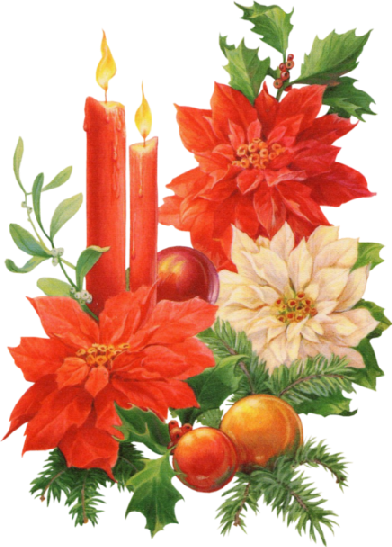 